COMUNICADO OFICIAL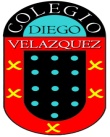 Estimada Comunidad Educativa:En virtud de los hechos de contingencia nacional que involucra riesgos para los establecimientos educacionales, el colegio Diego Velázquez ha decidido suspender las clases el día viernes 13 de marzo. Nuestro principal objetivo es resguardar la integridad física de nuestros estudiantes, profesores y asistentes de la educación.Solicitamos a todos ustedes comprensión, cautela y mucho sentido común durante estos días. Cualquier otra información referida al funcionamiento del establecimiento será enviada por medio de nuestras fuentes informativas institucionales.Agradecemos profundamente su comprensión ante esta decisión,Atentamente,La Dirección